English S2 student workbook –Connotation, imagery and symbolName:Class:Lesson 1 During this activity you will learn to: identify personal experiences that influence your interpretation of textsidentify that readers interpret texts differently due to differences in personal experiences and background.1.1 Speaking and listeningYou will play ‘Sixty Seconds to Share’.Select a topic that you are familiar with and would be confident to speak about. For example: dogs, the beach, paddocks, holiday location, soccer.For 60 seconds, think about the topic and then for another 60 seconds write dot-points.You will then present a talk to an adult about your chosen topic for a maximum of 60 seconds, using your dot-points as support if needed.1.2 Sun and face Watch the connotation, imagery and symbol video.What idea or feeling do you connote from the word sun?________________________________________________________________________________________________________________________________________________________________________________________________________________________________________________________________________________________________What imagery can you make from combining ‘sun’ and ‘face’?________________________________________________________________________________________________________________________________________________________________________________________________________________________________________________________________________________________________How do your personal and cultural experiences lead you to make connections in relation to connotation, imagery and symbol?________________________________________________________________________________________________________________________________________________________________________________________________________________________________________________________________________________________________1.3 Rainbow feelings A simile is when two usually dissimilar things are compared. The comparison often uses the words like or as. For example: The tree was as green and bright as a frog sitting in the sun. An adjective is a word that describes an animal, person, thing, or thought. Adjectives include words that describe what something looks like and what it feels like to touch, taste, or smell.For example: The large, green tree was swaying in the wind.Look at the image of a rainbow.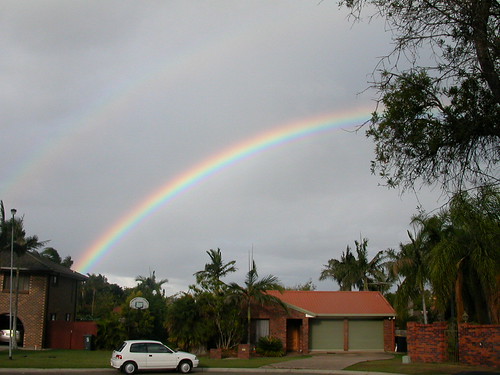 "DSCN2565" by bravo! is licensed under CC BY 2.0How does this image make you feel?________________________________________________________________________________________________________________________________________________Create a simile that describes the rainbow. For example: A rainbow is as colourful as a unicorn’s horn. ________________________________________________________________________________________________________________________________________________List 5 adjectives that describe the rainbow.________________________________________________________________________________________________________________________________________________What does a rainbow symbolise for you?________________________________________________________________________________________________________________________________________________Write a descriptive paragraph, using the rainbow and the connections you have identified.________________________________________________________________________________________________________________________________________________________________________________________________________________________________________________________________________________________________________________________________________________________________________________________________________________________________________________________________________________________________________________________________________________________________________________________________1.4 ReflectionHow do your personal experiences impact your interpretation of a text?Do all people interpret texts in the same way?Lesson 2During this activity you will learn to: recognise that the interpretation of symbols depends on personal experiencerecognise that colour and colour imagery may symbolise moodelaborate on ideas using sequences of sentences.2.1 Speaking and listening Oral taskelaborate on ideas using a short sequence of sentencesspeak in clear sentencesuse vocabulary that is precise.An adult will show or tell you a colour.What connotations does the colour gives you?Justify and elaborate on your answer. Add an experience that relates to the feeling and the colour.Does everyone have the same feeling associated with each colour? Why or why not?2.2 I see, I think, I wonderPrior to reading the text ‘You Can Have Mine’ from The School Magazine, look at the illustration of the caterpillar and read the title of the text.You can have mine.Illustrated by Cheryl Orsini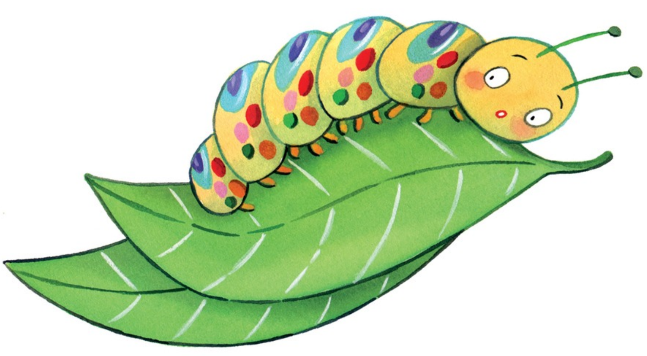 Complete the ‘I see, I think, I wonder’ activity.Now read or listen to the text ‘You Can Have Mine’.After reading, reflect on your ‘I see, I think, I wonder’” responses and add any additional information to it. 2.3 Colour connotationsColours can symbolise or connote emotions. Colours can have negative connotations and positive connotations.Read the text, ‘You can have mine’What colours are mentioned in the text and what emotions do they connote?________________________________________________________________________________________________________________________________________________________________________________________________________________________________________________________________________________________________View ‘The colour monster’ video.Reflect on a memory that is positive for you. It may have been exciting or an adventure. Attribute a colour to that. What was the memory?________________________________________________________________________________________________________________________________________________________________________________________________________________________What colour can you attribute to this memory and why?________________________________________________________________________________________________________________________________________________________________________________________________________________________2.4 ReflectionHow can colour represent mood?How do your interpretations of a text change before, during and after you read it, and what elements of the text alter your interpretations?Lesson 3During this activity you will learn to: recognise the use of figurative language in texts, e.g. similes and discuss their effectsexperiment with figurative language (similes) when composing texts to engage an audienceincorporate figurative language (similes) into spoken and written texts.3.1 Speaking and listening – similesobject + colour adjective + object + imagination = simile!Remember to use the word like or as to describe the object.  For example: flower, red and apple. The flower was dark red, like a freshly picked Red Delicious apple. You can choose any word from each column to create your similes. Make sure your sentences makes sense!Share your similes orally with your teacher or record yourself so that your teacher can hear your similes. 3.2 Similes in textView the ‘similes’ video. Similes can be used to create a rich picture of a character which helps the audience engage with the text.Read or listen to the text ‘You Can Have Mine’ in The School Magazine.Identify the similes in the text. What do these similes tell the reader about the character? What imagery is created through the use of these similes and what was the author’s purpose in creating them?________________________________________________________________________________________________________________________________________________________________________________________________________________________________________________________________________________________________3.3 SimilesSelect a character from the text, ‘You can have mine’. Think about and record the traits of that character. These traits should include appearance and personality traits.Similes to describe the character:________________________________________________________________________________________________________________________________________________________________________________________________________________________________________________________________________________________________________________________________________________________________________________________________________________________________________________3.4 ReflectionHow do similes enhance the imagery in a text?Lesson 4 – imagery and rhymeDuring this activity you will learn to: use images to reinforce ideas in written textsidentify and experiment with rhyme as one language feature often used by poets adopt elements from other texts to experiment with in your own writing.4.1 Speaking and listeningRhyme is a popular literary device in which the repetition of the same or similar sounds occurs in two or more words, usually at the end of lines in poems or songs.Here is an example: sky, pie, fly, cry, apply.Select a word from the following list and in 20 seconds, say as many rhyming words as possible. List of words to select from: beachskytellbookpenchordflutesharelinewide4.2 A dessert skyPrior to reading, look at the illustration accompanying the text, ‘A dessert sky’ from The School Magazine. Dessert sky by Matt Otley is licensed under CC BY 4.0 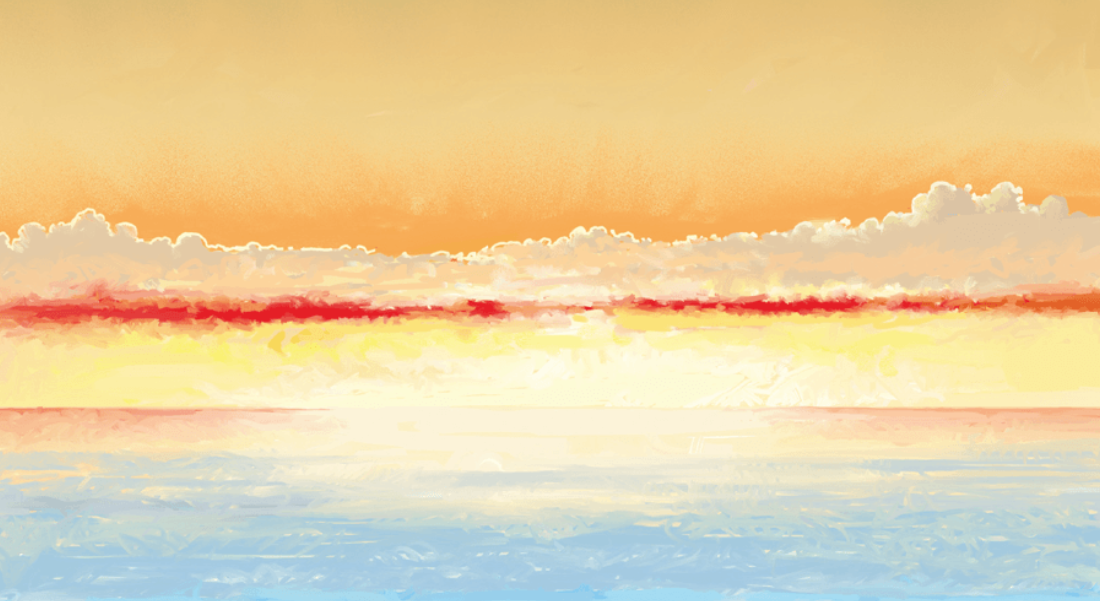 Discuss and complete the following questions:What does this image remind you of?________________________________________________________________________________________________________________________________________________What connotations or feelings are provoked by this image?________________________________________________________________________________________________________________________________________________What does this image symbolise to you?________________________________________________________________________________________________________________________________________________Skim over the poem ‘A dessert sky’ and look at its overall structure. This poem is found at the end of the student workbook.circle any interesting or challenging wordshighlight rhyming words within the poem. Where are the rhyming words located? The word ‘dessert’ has been used to describe the sky.Why do you think the author has used the word ‘dessert’ when describing a sky?________________________________________________________________________________________________________________________________________________________________________________________________________________________________________________________________________________________________Why has the author suggested a sky can be eaten? Why does this imagery work?________________________________________________________________________________________________________________________________________________________________________________________________________________________________________________________________________________________________Reread or listen to the text ‘A Dessert Sky’. 4.3 Locations and foodImagery – the use of figurative language or illustrations to represent objects, actions or ideas‘Dessert Sky’ is an example of imagery. A creamy, spongy dessert is used as imagery for the sun setting in the sky.Here is a range of locations and images:Food: chocolate, biscuits, casserole, cream, fairy floss, pancake, rice, spaghetti, slushy, lollipop. mashed potatoCreate connections using a location and a food.For example: fairy flossed desert sands, meat casserole mountain sides.Create three connections with an illustration. Your turn:________________________________________________________________________________________________________________________________________________________________________________________________________________________________________________________________________________________________4.4 ReflectionHow can images and symbol be used to reinforce ideas in texts?Does rhyme always add to the effectiveness of poetry?Lesson 5During this activity you will learn to: identify the purpose of a text, its intended audience, its mode and its mediummake connections between your own experiences and texts5.1 Speaking and listeningYou can work in pairsEach pair shares an image and takes 1 minute to look closely at this image. For approximately one minute, one person (describer) describes the image in as much detail as possible, while the partner (listener) looks on.At the conclusion of the description, the listener gives the describer feedback in the form of ‘two stars and a wish’ (two positives and one thing to work on next time).Using a different image, students then swap roles and repeat the activity, focusing on addressing the feedback (the wish). Image 1:  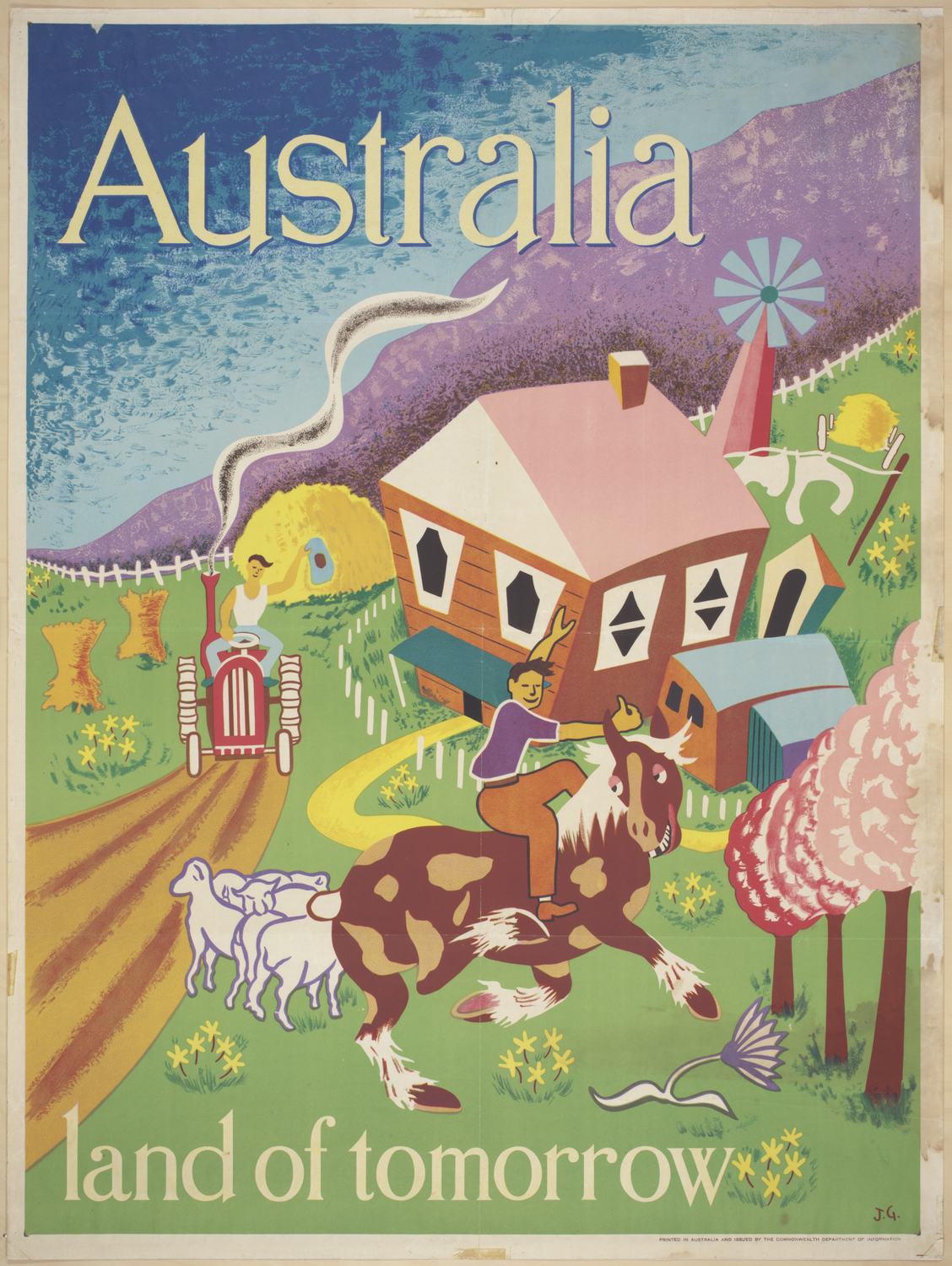 "Poster - Australia Land of Tomorrow, Department of Immigration, circa 1948" is licensed under CC PDM 1.0Image 2: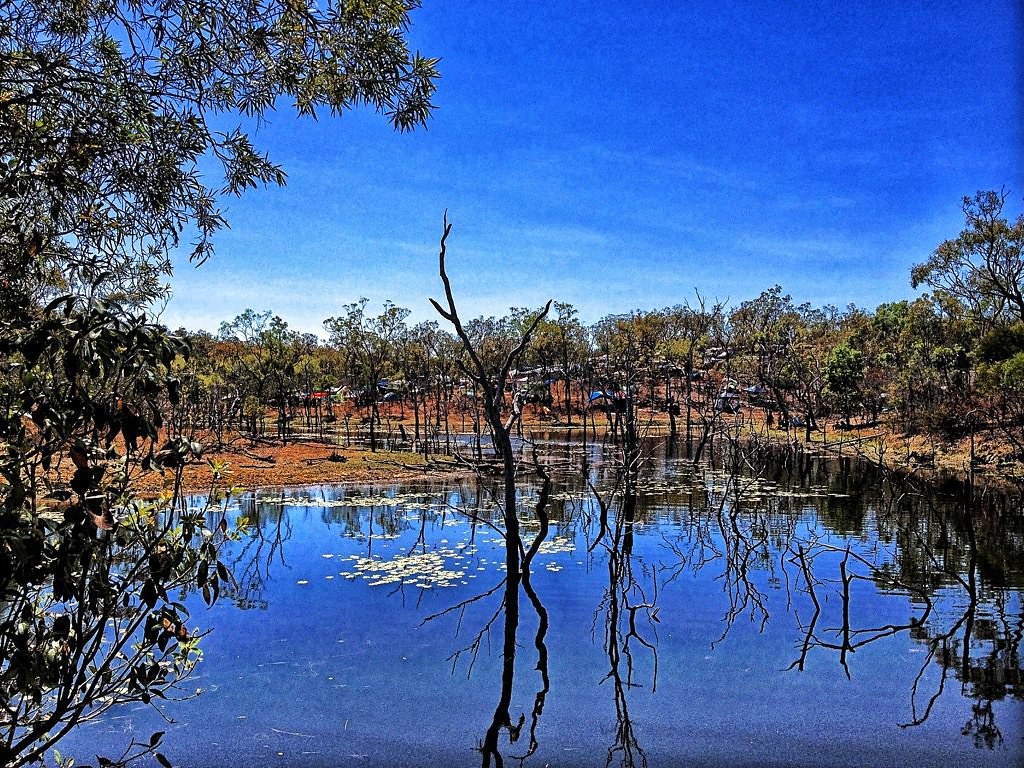 "Eclips festival Cairns Australia" by julia.chapple is licensed under CC BY 2.05.2 Soft drink advertisementLook at the image of a soft drink advertisement from the 1950s. 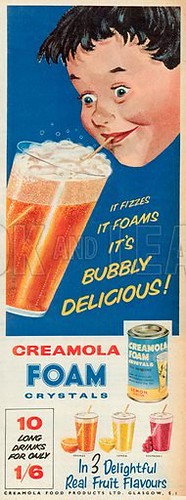 "Creamola Foam Crystals Advertisement, 1958" by Ninian Reid is licensed under CC BY 2.0Where is your eye drawn? __________________________________________________How has the creator of the ad focused your attention? ____________________________________________________________________________________________________What is the purpose of the ad? ______________________________________________________________________________________________________________________Who is the target audience? ________________________________________________________________________________________________________________________What do the creators want you to feel? ________________________________________________________________________________________________________________How are colours used for impact?___________________________________________________________________________________________________________________
5.3 Imagery appeals to the sensesLook at the words ‘delicious’ and ‘delightful’ used in the advertisement and answer the following questions:How do these words make you feel?________________________________________________________________________________________________________________________________________________________________________________________________________________________How can an audience connect these words to feelings or experiences?________________________________________________________________________________________________________________________________________________________________________________________________________________________Select a food that you like, and an intended audience for your text. Food: __________________________________________________________________Audience: _______________________________________________________________Using the structure from the poster ‘It fizzes, it foams, it’s bubbly delicious’, write a description of the food you selected.Use no more than 10 words: ________________________________________________________________________________________________________________________________________________Repeat using a food that you dislike.5.4 ReflectionHow does the intended audience influence the use of language and images in a text?Lesson 6 - symbolDuring this activity you will learn to: identify personification within a textidentify elements of their writing that need improvement and review using feedback from teacher and peers use figurative language to describe a noun.6.1 Speaking and listeningPutting yourself in the ‘shoes’ of another can help you create a great character. Think of a pet, for example: dog, cat, mouse, fish.Discuss what the pet:feelssmells sees hears tastesRefer back to feedback from activity 5.1.6.2 Retell of Stinky SidListen to or read ‘Stinky Sid’ from The School Magazine.Discuss the events, the characters and their reactions to Sid’s smell.Retell your favourite part of the text to another person. Concentrate on including detail regarding the reactions of characters to Sid’s smell.6.3 PersonificationWatch the video: personification. Read the descriptions of the actions of the Sid’s stink while he is riding the bus. ‘The stink rolled around the bus.’‘The stink hit the driver’. Personification is when you give an animal or object characteristics or abilities that only a human can have.Why has the author given ‘the stink’ human like characteristics?________________________________________________________________________________________________________________________________________________Identify other things the stink could have done. For example: The stink attacked the passengers’ nostrils’________________________________________________________________________________________________________________________________________________________________________________________________________________________________________________________________________________________________________________________________________________________________________________________________________________________________________________________________________________________________________________________Innovate on the personified sentences from the text and create another sentence using an object that they personify. For example: ‘The stink rolled around the bus. It was like being in a big hot oven of pong’.Be sure to include how it moves, what it says, what it thinks and what it feels. Illustrate your sentence, making your illustration reflect your sentence/s and giving the “stink” personified characteristics.________________________________________________________________________________________________________________________________________________________________________________________________________________________________________________________________________________________________6.4 ReflectionHow does the use of personification enhance a text? Can you think of other texts where the literacy device of personification is used?Lesson 7- onomatopoeiaDuring this activity you will learn to: interpret creative use of language (onomatopoeia)recognise the effect of punctuation on meaningread texts using appropriate expression, pitch, pause, emphasis.7.1 Speaking and listeningYou will be given an onomatopoeic word and you will describe an event that matches the word.For example: ‘Bang! The saucepans tumbled out of the cupboard.’Students are then provided with an event and students provide an onomatopoeic word/s to match the event.7.2 Oral presentationYou will read a section of ‘Stinky Sid’ aloud to an adult, focussing on using expression, attending to punctuation, such as speech marks, and the onomatopoeias used within the text.7.3 Onomatopoeia brainstormRead or listen to ‘Stinky Sid’ from The School Magazine.Onomatopoeia is when a word describes a sound and actually mimics the sound of the object or action it refers to when it is spoken.In the text, the onomatopoeic words of ‘crunch’ and ‘slurp’ are used to create a clear image of the way that Sid is acting while he is on the bus.Watch the onomatopoeia video and record examples of onomatopoeic words from the video in the space below. OnomatopoeiaLocate and record the onomatopoeic words in ‘Stinky Sid’ and use the identified words in different sentences.________________________________________________________________________________________________________________________________________________________________________________________________________________________________________________________________________________________________________________________________________________________________________________________________________________________________________________________________________________________________________________________________________________________________________________________________________________________________________________________________________________________________________________________________________________________________________________________________________________________________________________________________________________________________________________________________________________________________________________________________________________________________________________________________________________________________________________________________________________________________________________________________7.4 ReflectionHow does the use of onomatopoeia enhance a text? How does punctuation influence the way we read a text?What elements of oral reading (such as expression, pitch and emphasis) can you focus on to improve reading aloud?Lesson 8 - alliterationDuring this activity you will learn to: use current knowledge to build new knowledgeconnect personal experience and cultural background to new knowledgeidentify how authors create a sense of playfulness (alliteration).
8.1 Speaking and listening Look at the illustrations accompanying the text ‘Will wonders never cease? Doggy Diversity’ in The School Magazine. Select one dog and verbally describe its appearance and expression to an adult or peer. You are encouraged to use figurative language including alliteration, similes and onomatopoeia.8.2 I used to thinkRead or listen to ‘Will wonders never cease? Doggy Diversity’. After reading, complete ‘I used to think’ activity.I used to think…Now I think….Respond to the following questions:What other dog breeds do you know of? How are they similar and how are they different to each other? ________________________________________________________________________________________________________________________________________________________________________________________________________________________________________________________________________________________________Reflect on the breed of dog that resonates with you. How is this influenced by your personal experiences and background?________________________________________________________________________________________________________________________________________________________________________________________________________________________________________________________________________________________________8.3 Dog alliterationWatch the video on alliteration. You will now use alliteration to create sentences or groups of words that describe the chosen dog from item 8.1.For example:Corgis are cute, clever and clean who like to cuddle.________________________________________________________________________________________________________________________________________________________________________________________________________________________________________________________________________________________________________________________________________________________________________________________________________________________________________________________________________________________________________________________________________________________________________________________________________________________________________________________________________8.4 Reflection Why do authors use alliteration in texts?Lesson 9 – connotation, imagery and symbolDuring this activity you will learn to: understand how a range of language features can shape readers’ and viewers’ understanding of subject matter plan, compose and review texts plan and organise ideas using headings, graphic organisers, questions or mind maps.9.1 Speaking and listeningLook out your front door, window, room in the house and verbally describe what you see to an adult or peer. You are encouraged to use figurative language (similes, alliteration, onomatopoeia) to enable the listener to have a clear ‘picture’ of what the space looks like.9.2 SentenceRead or listen to ‘Will wonders never cease? Doggy Diversity’ from The School Magazine.Discuss with a peer the following sentence:‘If I could choose a breed of dog to symbolise me, I would choose _____ for the following reasons _______.’9.3 Planning for writingTopic for writing - If you could be any breed of dog, what breed would you be and why?Use the following questions and tasks to plan your writing:The breed of dog you have chosen: ________________________________________________________________________A simile that describes that dog:________________________________________________________________________A sentence with alliteration that describes the dog:________________________________________________________________________________________________________________________________________________A colour that represents its personality:________________________________________________________________________Onomatopoeia that reflects the way it moves or sounds:________________________________________________________________________________________________________________________________________________The reasons you have selected that breed of dog (size, personality, speed etc).________________________________________________________________________________________________________________________________________________________________________________________________________________________You will use your planning template to assist you to write a paragraph on the breed of dog that symbolises you. ________________________________________________________________________________________________________________________________________________________________________________________________________________________________________________________________________________________________________________________________________________________________________________________________________________________________________________________________________________________________________________________________________________________________________________________________________________________________________________________________________________________________________________________________________________________________________________________________________________________________________________________________________________________________9.4 ReflectionHow does planning enhance the writing process?How does personal experience influence writing?Lesson 10During this activity you will learn to:  respond to and appreciate how Dreaming stories form part of an oral tradition for Aboriginal and Torres Strait Islander peoples.10.1 Speaking and listeningYour teacher will show you images of everyday symbols (including fast food logos, street signs)Looking at everyday symbols, explain what these everyday symbols mean to you.What do they mean to other people?Why are symbols used?Discuss the colours that have been used in these symbols and the size of the symbols.What commonalities are noticed?What impact do these colours have?10.2 Aboriginal symbolsLook at the Aboriginal symbols. 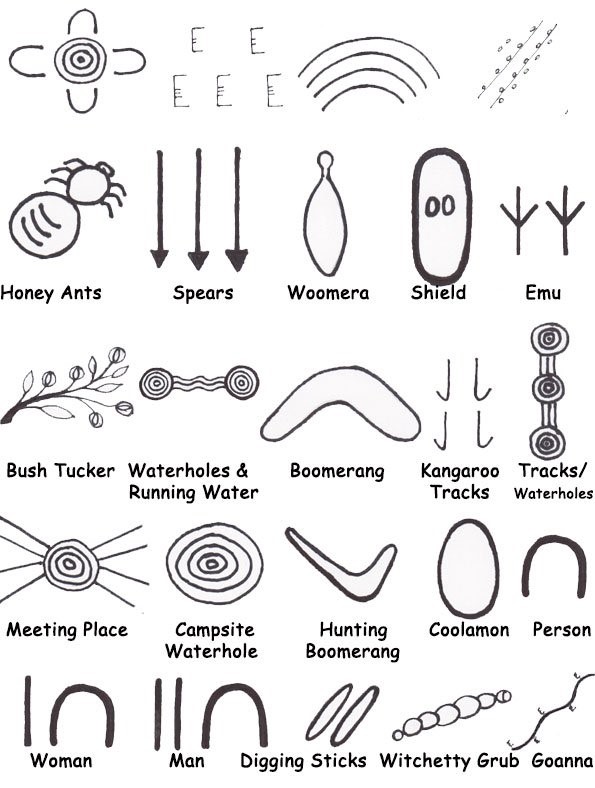 Symbols used in Papunya Central Desert art – 
Established on information from “Papunya Tula” by Geoffrey Bardon Where have you seen these symbols before? ________________________________________________________________________________________________________________________________________________ There is no written language for Australian Aboriginal people. In order to share their important stories through the generations, it is shown by symbols/icons through their artwork.Watch the ‘Indigenous storytelling’ video.  Why are symbols used in Aboriginal art?   ________________________________________________________________________________________________________________________________________________ Why do you think symbols could vary across Aboriginal nations?  ________________________________________________________________________________________________________________________________________________ Are the symbols the same in artworks and on rock carvings? Why/Why not?  ________________________________________________________________________________________________________________________________________________ What colours do you often see in traditional Aboriginal paintings? Why do you think these colours are used? _______________________________________________________________________________________________________________________________________________10.3 Personal symbolsIndividually or as a class, create symbols for familiar nouns (house, playground, classroom, teacher, friends, letterbox, path, flowers, dog, bike).  Select an event from the previous day and write a recount. ________________________________________________________________________________________________________________________________________________________________________________________________________________________________________________________________________________________________________________________________________________________________________________________________________________________________________________________________________________________________________________________________________________________________________________________________________________________________________________________________________________________________________________________________________________Draw your event, using the symbols you created, don’t use written words. Recount the above event using the symbols you have developed. Verbally retell your event or journey to a peer10.4 ReflectionWhy are Aboriginal symbols important? Why have they endured for such a long time? Why are symbols important in our lives? What symbols are universal and can be understood all over the world?My Record of Texts ‘Texts’ includes sound, print, film, digital and multimedia. It’s the way we communicate. So that means it can be a book, text message, podcast, play, website and even a movie. When we talk about text, it could be any of these communications. Record the title of each text you engage with (or if it is a novel, you might like to record each chapter title). 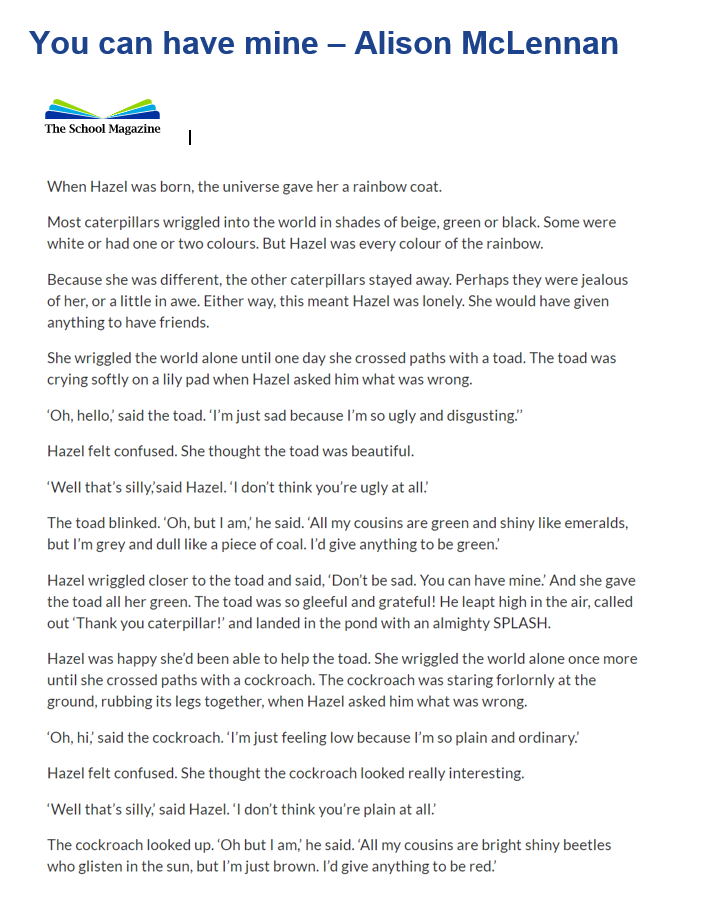 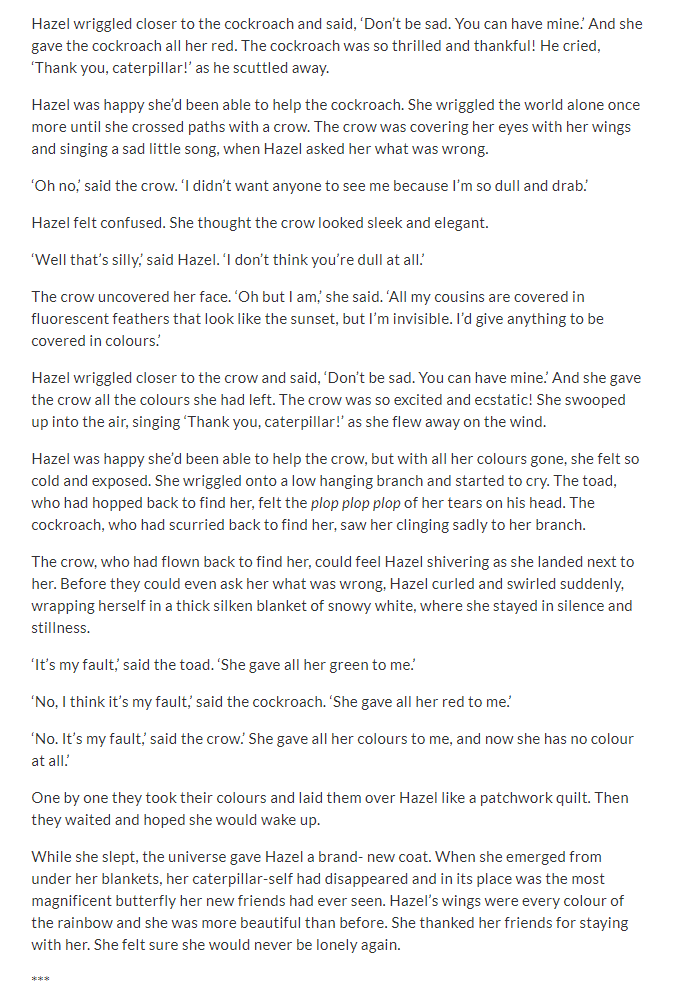 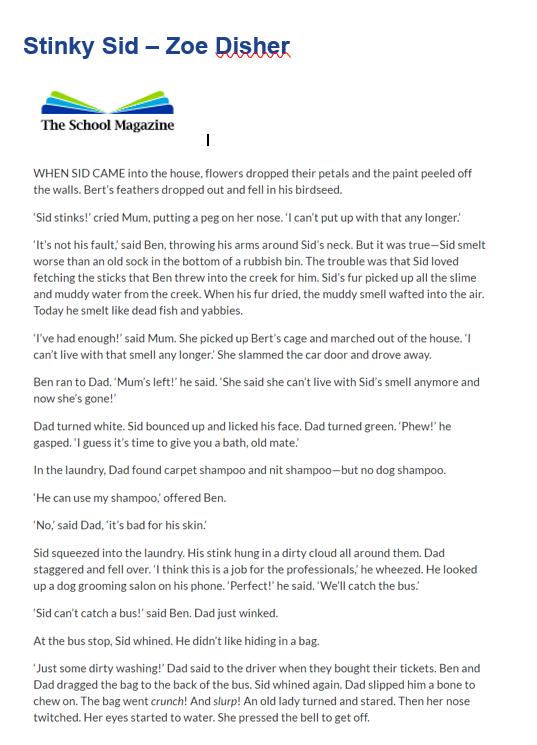 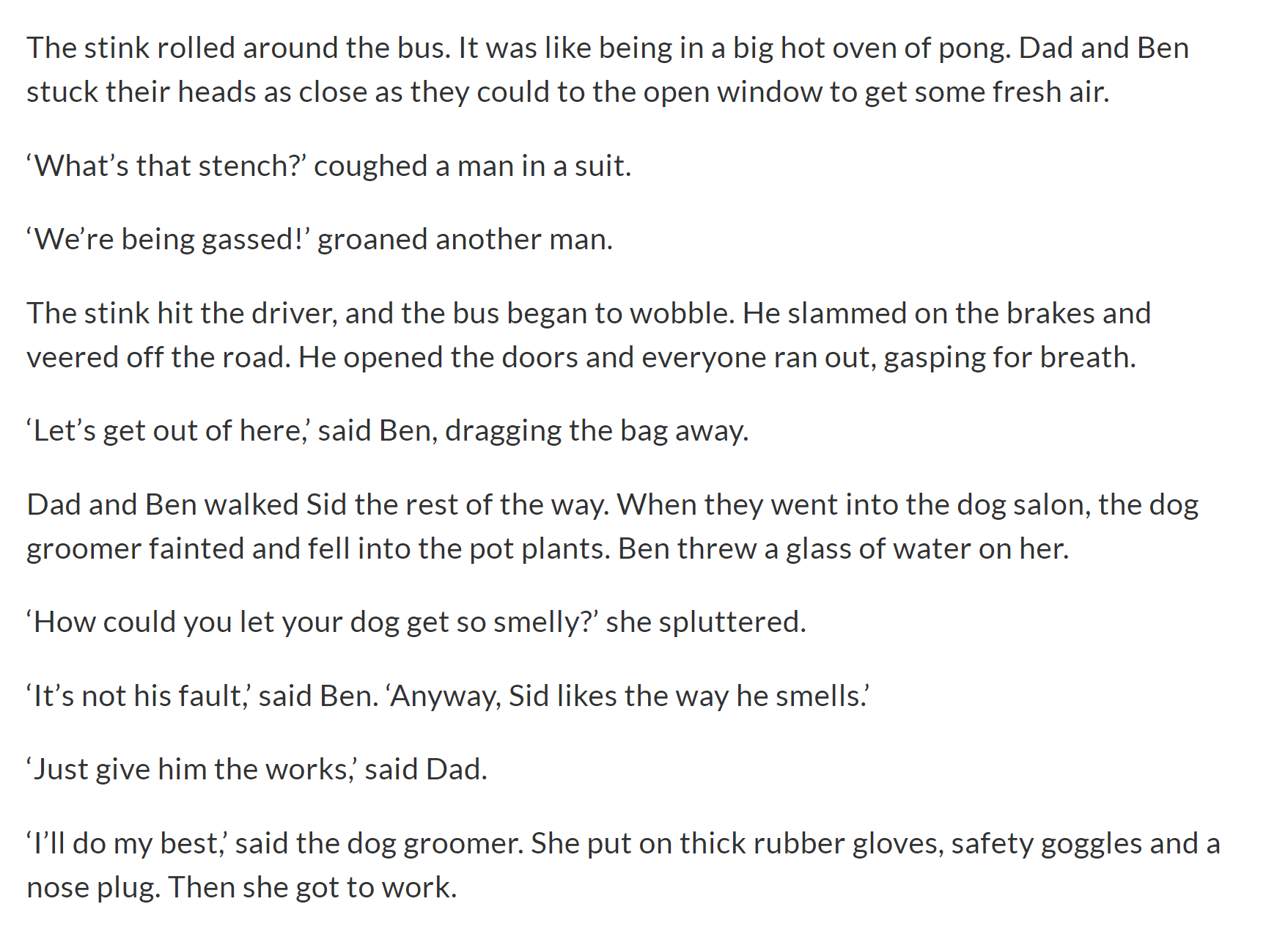 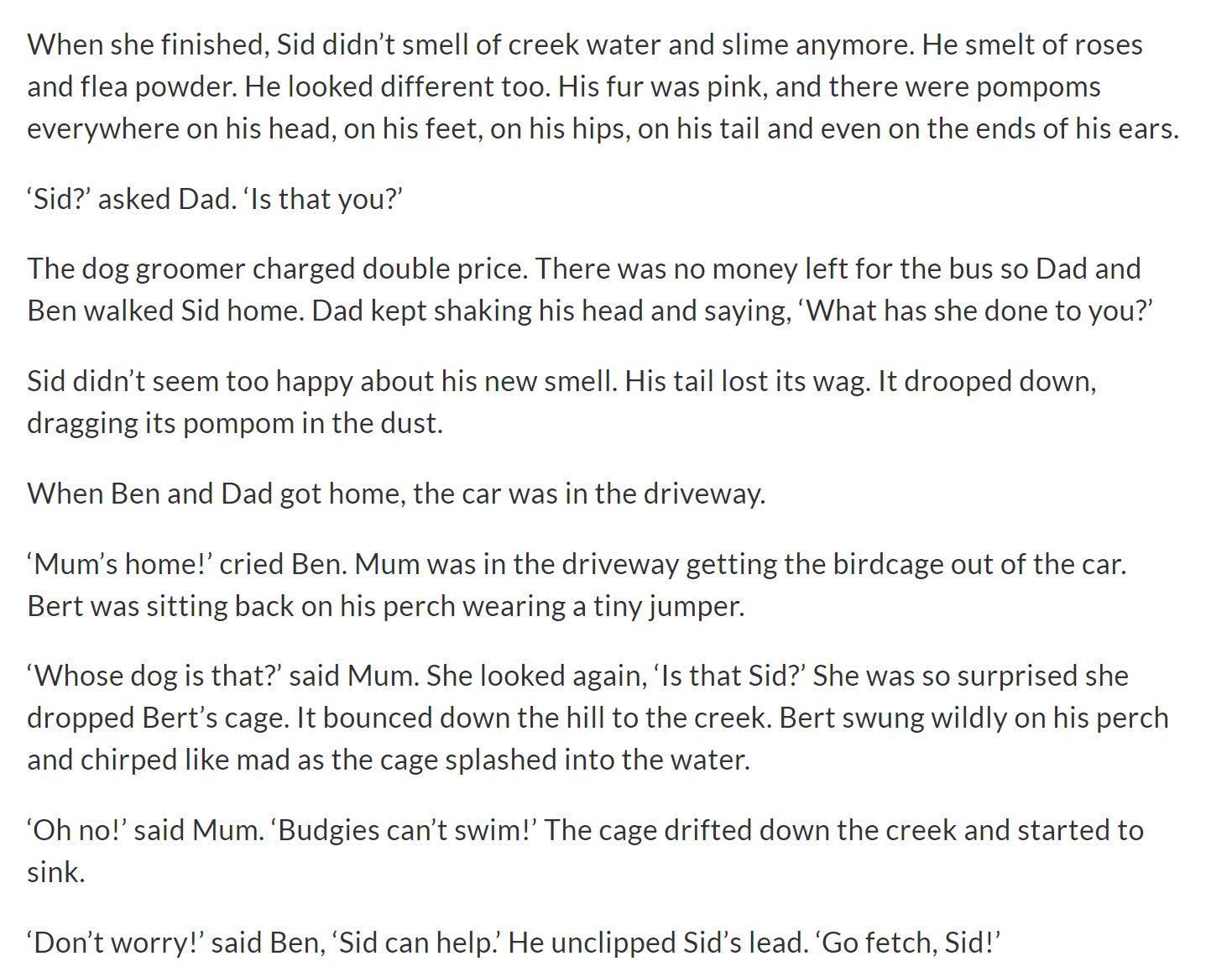 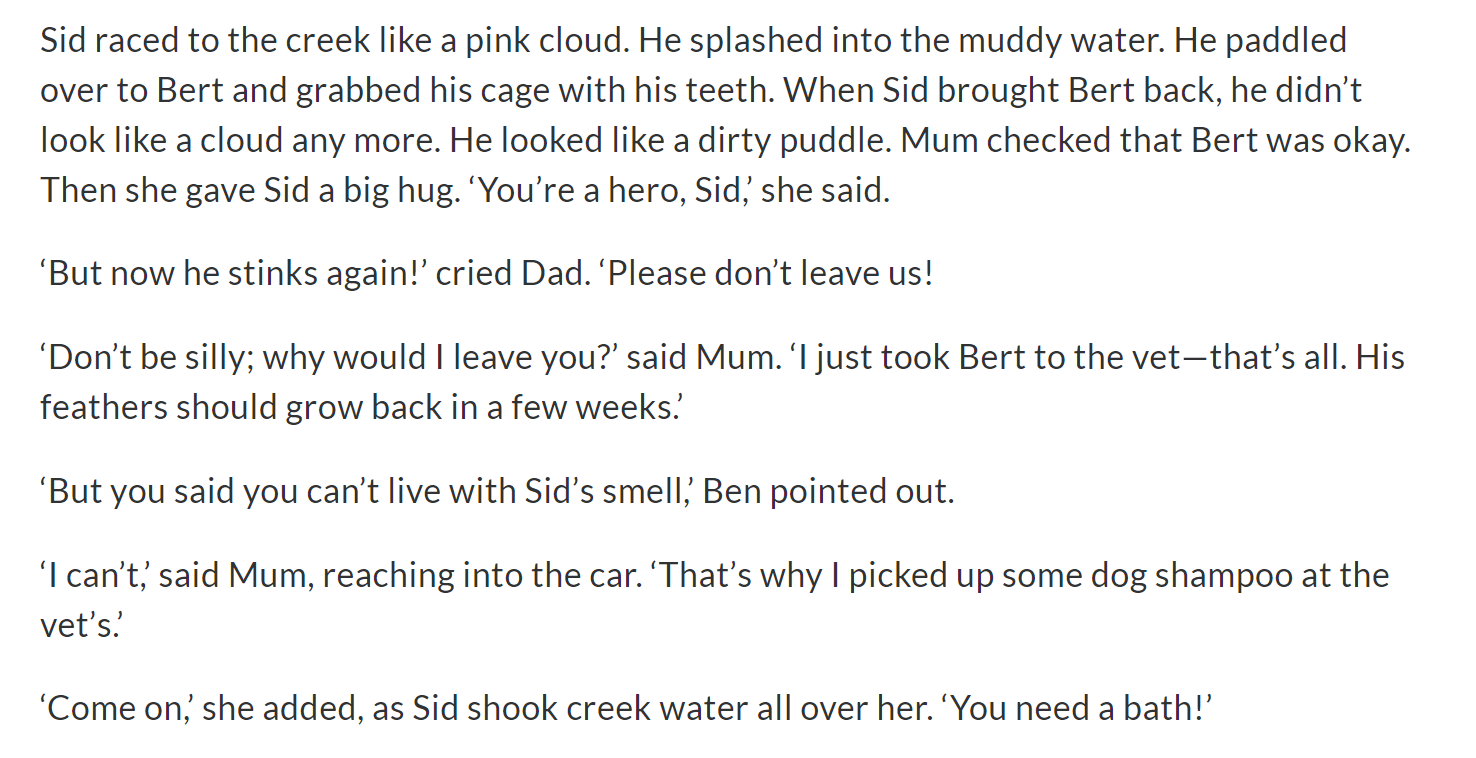 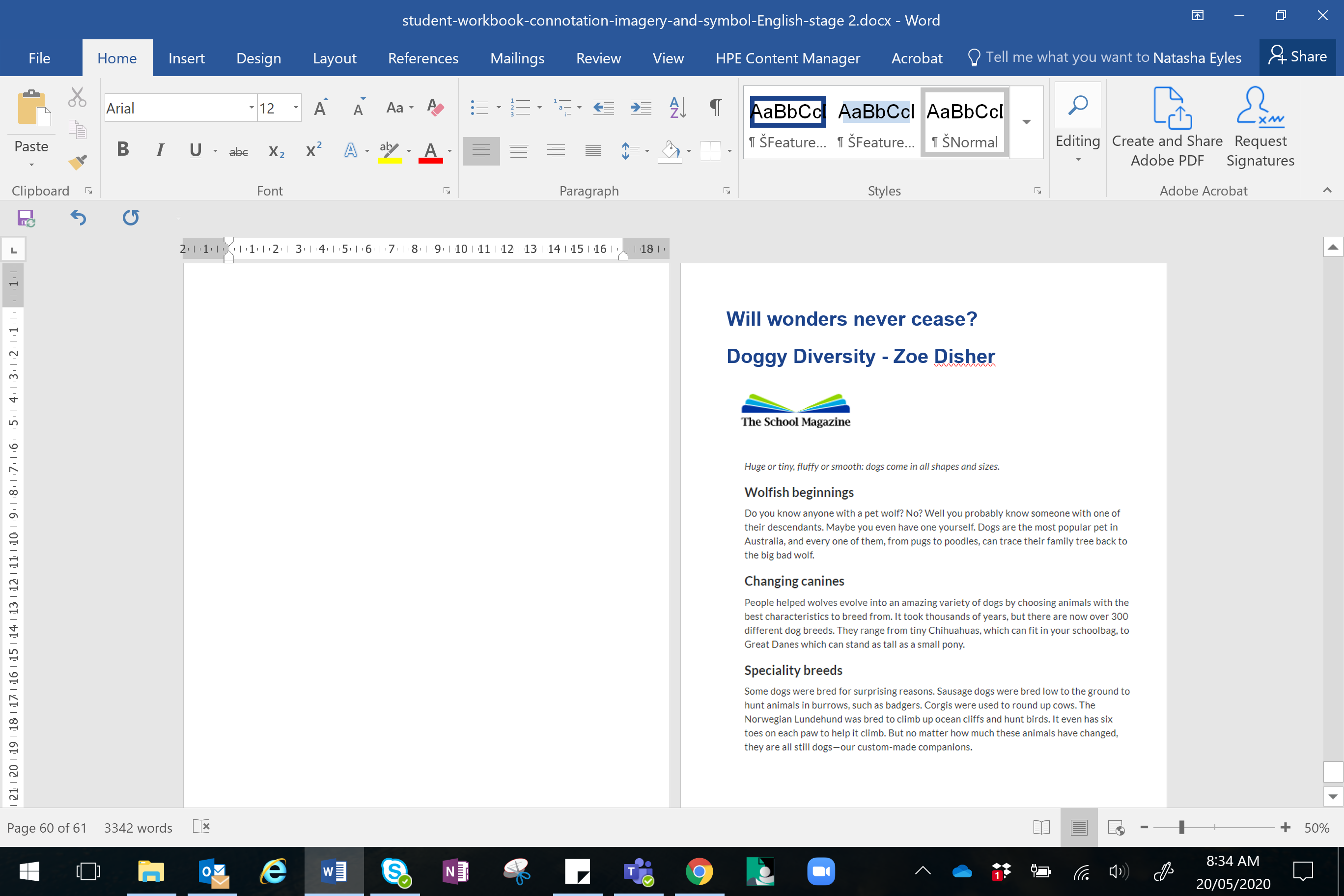 I see. I think, I wonderI seeWhat do you see?I thinkWhat do you think might happen?I wonderWhat does it make you wonder?Similesobjectcolourobjectcatgreyjewelleryflowergoldoceansnakebluebananapuddleyellowunicornpencilblackapplebikewhitecactuscargreensnowletterboxpinkfairy flossrugmulti-colourednightSimilesSimile from textWhat does it tell the reader about the character?‘green and shiny like emeralds’Toad was upset that he didn’t look like the other toads in his family. He felt that green was a prettier and superior colour. CharacterAppearancePersonalityFood and locationsLocationImageAttributionbush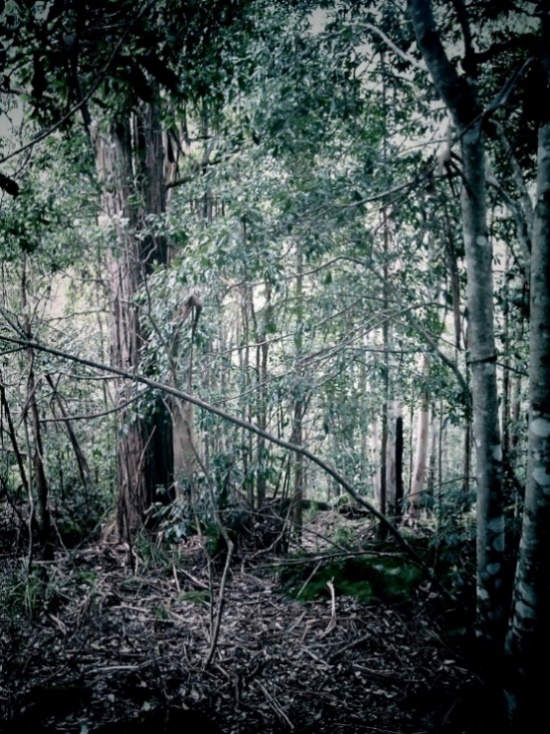 "under the canopy" by danoxster is licensed under CC BY-SA 2.0ocean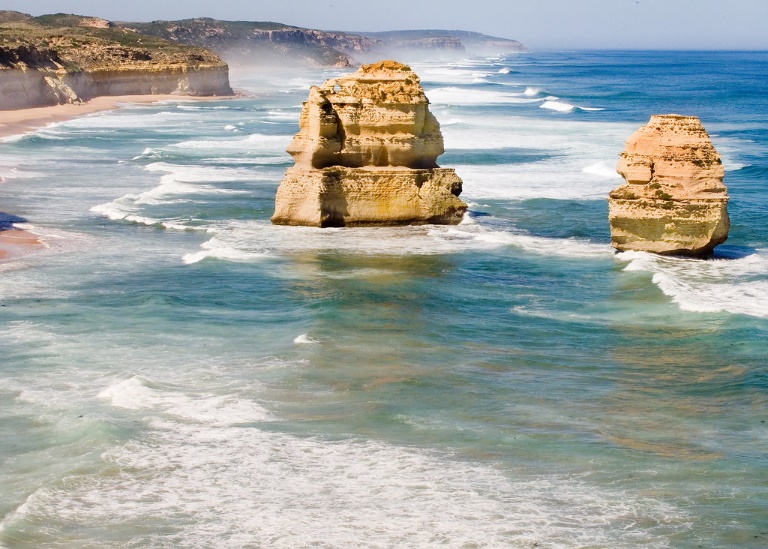 "Great Ocean Drive-_019+" by Sheba_Also 15.6 Million Views is licensed under CC BY-SA 2.0snow-capped mountains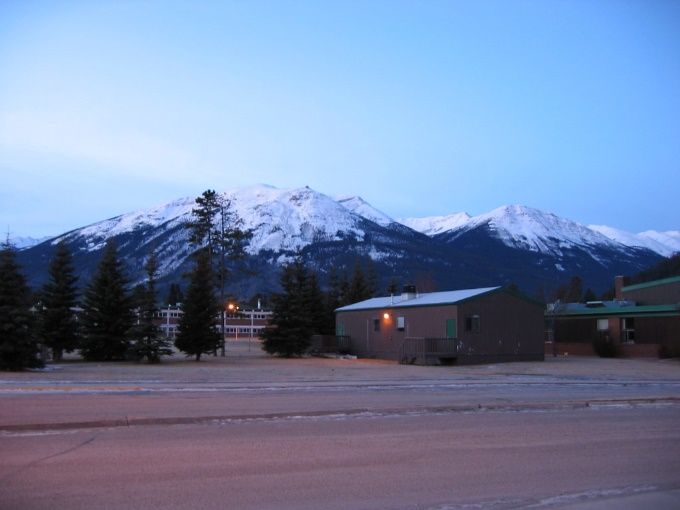 "The mountains around Jasper" by Ted & Dani is licensed under CC BY 2.0rocky outcrop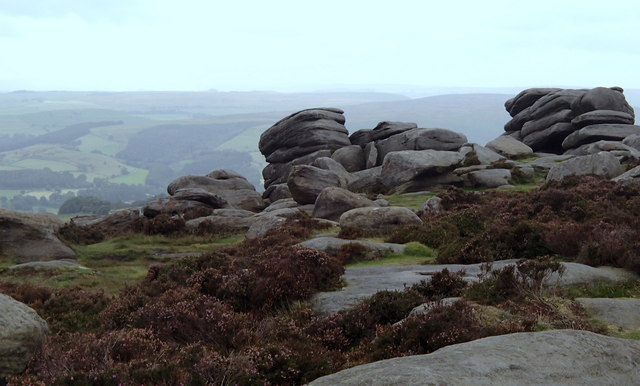 "On Higger Tor" by Andrew Hill is licensed under CC BY-SA 2.0desert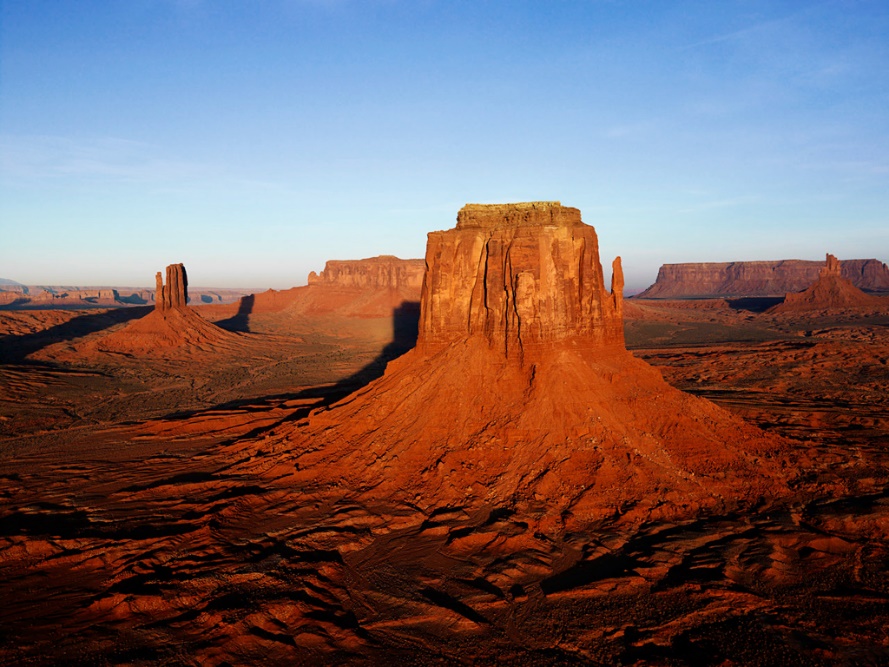 "Calming Desert Beauty" by Nekros0306 is licensed under CC BY 2.0rainforest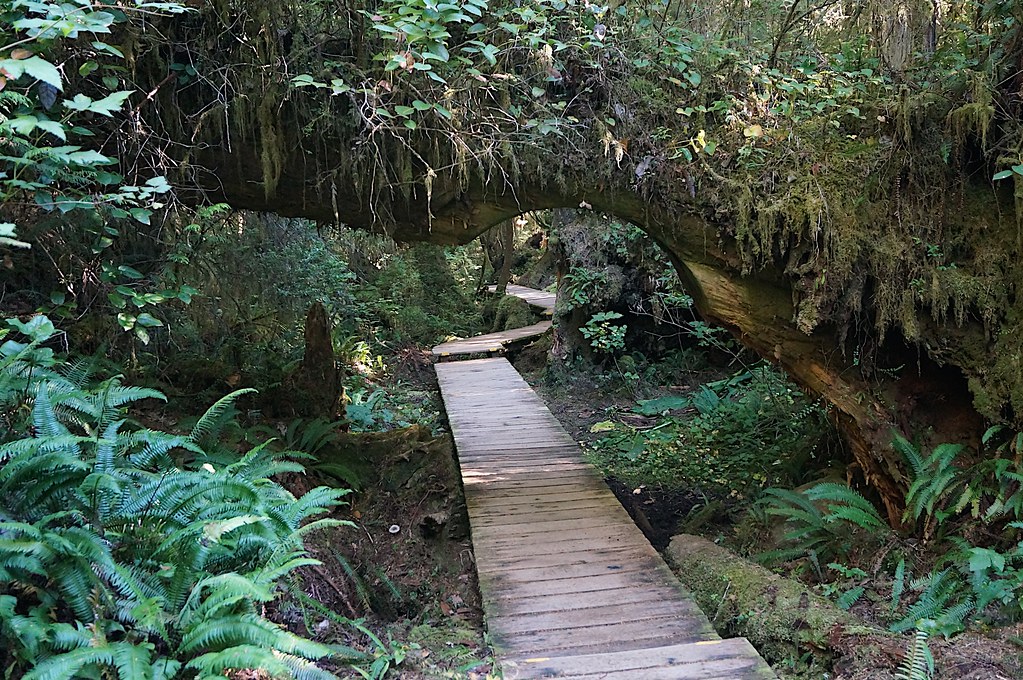 "On the boardwalk to Hot Springs Cove (16)" by 4nitsirk is licensed under CC BY-SA 2.0Onomatopoeia wordsbangpowsplashbarkbooboomsplashribbitclaphonkhowlEventseventsstormbike ridingassembly at schoolswimmingkangaroos fightingbirds talkingdogs communicatingsomeone scaring other peoplewalking on wet grassloud music playingrain and hailRecord of TextsDateTitleType of textIndependent or sharedNotes1 AprilThe Barber Shop Scissor TwistercomicShared with dadI recommend this comic because it is funny. Dad did funny voices.